ПРОДОВОЛЬСТВЕННАЯ КОМПАНИЯ_______________________________________________________________________________________________________Правила проведения АКЦИИ «Крымский вояж»Период проведения Акции: с 01.06.17г по 12.08.17гМесто проведения: г. Искитим, Новосибирская область.Дата проведения розыгрыша призов:12 августа 2017г – День города ИскитимаМесто проведения розыгрыша: г. Искитим, с/м «Продсиб», ул. Советская 224Время проведения розыгрыша: с 12-00 до 13-00 часовРегистрация участников: 12 августа 2017г, с 11-00 до 12-00 часов, по адресу: г. Искитим, ул. Советская 224Участники акции: магазины сети «Продсиб» расположенные на территории г.Искитима,  согласно прилагаемому к настоящим Правилам перечню, изложенному в Приложении № 1 к настоящим Правилам (далее - «Магазины»). Механика акции:       В акции могут принимать участие граждане Российской Федерации в возрасте от 18 лет, Организатор оставляет за собой право проверить документы, удостоверяющие возраст и личность участника. Участие в Программе несовершеннолетних, ограниченно дееспособных, недееспособных лиц осуществляется в порядке, установленным действующим законодательством, через их законных представителей.      Для того, чтобы принять участие в Акции Покупателю следует в период с 01 июня 2017г.  00–00 часов по 02 сентября 2017 года до 12-00 часов (включительно) купить в любом супермаркете сети «Продсиб» любой продукт ТМ «Якобс», «Максим», «Карт Нуар» и торт КЦ «Продсиб» на общую сумму чека 800 рублей и более.      На кассе, при расчете за покупку, покупателю вручается «Пригласительный билет» на один чек, независимо от общей суммы в чеке (например, если сумма составляет 3000 рублей, то покупателю выдается один купон). Разбивать чек на суммы равные 800 рублей запрещается.Для участия в розыгрыше покупателю необходимо:Сохранить чек на покупку, подтверждающий соблюдение условиям акции и Пригласительный билет.Прийти на регистрацию в день розыгрыша 02 сентября 2017г с 11-00 до 12-00 часов и обменять чек на «Купон Акции»Опустить одну отрывную часть «Купона Акции» в специальное оборудование, другую оставить себе. Присутствовать на розыгрыше в объявленное время.Розыгрыш проводится только среди присутствующих, путем случайного вытягивания купона с выигравшим номером.Список товаров-участников акции:Кофе ТМ «Якобс», «Карт Нуар», «Максим»Торты ООО «Кондитер»  Порядок формирования призового фонда акции1. Призовой фонд акции образуется за счет средств Организатора, сформирован отдельно до проведения тиража и используется исключительно на передачу или предоставление выигрышей, выигравшим участникам Акции.2. Организатор не обременяет призовой фонд акции какими-либо обязательствами, за исключением обязательств перед участниками Акции по передаче выигрышей, а также не использует средства призового фонда иначе, чем на передачу выигрышей.3. На призовой фонд акции, не может быть обращено взыскание по иным обязательствам Организатора.4. Участник, победивший в акции, определяется в результате проведения розыгрыша призового фонда акции.5. Призовой фонд акции включает следующие призы:.Количество гарантированных призов ограниченно.        Призы, стоимостью более 4-х тысяч рублей вручаются Победителю по Договору дарения, Победитель обязан самостоятельно оплатить НДФЛ за полученный приз. Призы, не разыгранные в день проведения розыгрыша или от которых отказались победители, остаются у организаторов мероприятия и используются по их усмотрению.       Гарантированные призы будут вручаться 02 сентября 2017года, с 12-00 до 13-00 часов  на розыгрыше ценных подарков.      Денежный эквивалент призов участникам не выдается. Розыгрыши Призового фонда основаны на принципе случайного определения Выигрыша; а именно — с помощью случайного выбора купона с Номером Участника членом Тиражной комиссии без использования специального лотерейного оборудования.Розыгрыш проводится только среди присутствующих, путем случайного вытягивания купона с выигравшим номером.Рекламная поддержка Акции:Наружная реклама - баннерыРекламные плакаты формата А-4Пригласительные билеты А-6Реклама в СМИ (печатные издания)Внутренняя радиореклама по сети «Продсиб»Реклама на ТВИнтернет-реклама: сайт www.prodsib.com, социальные сетиПриложение №1Путевка в Крым 1Сертификат на Ювелирное украшение1Бытовая техника20Подарочные наборы50МагазинАдрес № 6 «Продсиб»Искитим, Мик-он южный,54№8 «Продсиб»Искитим, мкр.Подгорный,32№9 «Продсиб» Искитим, мкр.Индустриальный, 25№ 17 «Продсиб»Искитим, ул.Советская, 224№18 СМ «Продсиб»Искитим, м-он Южный,6а 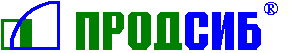 